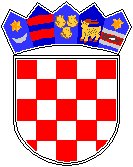 REPUBLIKA HRVATSKA GRAD ZAGREBOŠ Petra ZrinskogKrajiška 9, ZagrebKLASA: 003-06/12-01/12URBROJ: 251-132-12-5Zagreb, 23.11.2012.Na temelju članka 3. Zakona o fiskalnoj odgovornosti (NN 130./10.) i članka 1. Uredbe o sastavljanju i predaji Izjave o fiskalnoj odgovornosti (NN 78./11.) Školski odbor OŠ Petra Zrinskog iz Zagreba, Krajiška 9,  na sjednici održanoj 23.11.2012. godine donosi:PROCEDURUSTVARANJA UGOVORNIH OBVEZA Članak 1.Ovim aktom propisuje se procedura stvaranja ugovornih obveza, odnosno nabava roba i usluga, javna nabava, i sve druge ugovorne obveze koje su potrebne za redovan rad škole i obavljanje odgojno-obrazovne djelatnosti u OŠ Petra Zrinskog (u daljnjem tekstu Škola), s iznimkom ako posebnim propisom ili Statutom Škole nije određeno drukčije.Članak 2.Ravnatelj Škole je odgovorna osoba koja pokreće postupak ugovaranja i stvaranja ugovornih obveza koje obvezuju školu. Potrebu za pokretanje postupka ugovaranja nabave roba i usluga mogu iskazati te predložiti ravnatelju svi zaposlenici u školskoj ustanovi, stručna tijela u Školi i Školski odbor, s iznimkom ako posebnim propisom ili Statutom škole nije određeno drukčije.Članak 3.Ravnatelj ili osoba koju ovlasti ravnatelj dužna je prije pokretanja postupka ugovaranja i stvaranja ugovornih obveza obaviti kontrolu i utvrditi i/ili izvijestiti ravnatelja je li pribavljanje predložene ugovorne obveze u skladu s važećim financijskim planom i planom /javne/ nabave škole za tekuću godinu.Ukoliko ravnatelj ili osoba koju je ovlastio ravnatelj utvrdi kako predložena ugovorna obveza nije u skladu s važećim financijskim planom i planom /javne/ nabave za tekuću godinu, istu predloženu obvezu ravnatelj škole dužan je odbaciti ili predložiti Školskom odboru promjenu financijskog plana i plana /javne/ nabave.Članak 4.Nakon što ravnatelj ili osoba koju je ravnatelj ovlastio utvrdi kako je predložena ugovorna obveza u skladu sa važećim financijskim planom i planom /javne/ nabave Škole, ravnatelj donosi odluku o pokretanju nabave odnosno ugovaranju ugovorne obveze.Nakon provedbe nabave ili ugovaranja drugih obveza koje obvezuju školsku ustanovu, ravnatelj Škole dužan je izvijestiti Školski odbor o rezultatima koji su postignuti nabavom, odnosno ugovornim obvezama. U skladu s Uredbom o sastavljanju i predaji Izjave o fiskalnoj odgovornosti (NN 78/11.), ravnatelj Škole potpisuje Izjavu o fiskalnoj odgovornosti na temelju sastavljenog Upitnika o fiskalnoj odgovornosti, a sve u skladu sa Zakonom o fiskalnoj odgovornosti (NN 130/10.).Članak 5.Ukoliko postupak nabave roba i usluga ne podliježe postupku javne nabave male ili velike vrijednosti, u skladu sa zakonskim pretpostavkama Zakona o javnoj nabavi (NN 90/11.) već se radi o nabavi male vrijednosti ili nekoj drugoj vrsti nabave, tada se stvaranje obveza provodi po sljedećoj proceduri:Ova Procedura objavljena je na oglasnoj ploči i web stranici škole.                Ravnateljica                                                                                   Predsjednica školskog odbora    Mirjana Jermol, dipl.uč.                                 M.P.                                                   Zlatica Čolja-HršakRed.br.AktivnostOdgovornostDokumentRok1.2.3.4.5.1.1. Prijedlog za nabavu opreme i nastavnih sredstava2.Materijal za čišćenje i održavanje objekta3.Uredski materijal, udžbenici i stručna literatura4.Namirnice i oprema za kuhinju5.Korištenje usluga održavanja informatičke opreme6.Ostalo održavanje (tel.centrala, video nadzor i dr.)7.Prijedlog za obavljanje radova8.Prijedlog za nabavu opreme/korištenje usluga/radove koji nisu predviđeni točkom od 1. do 7.Svi zaposleni na mjestu učiteljaSpremačice i domari daju prijedlog ravnateljuUčitelji te ostali radnici u stručno pedagoškoj, administrativnoj i računovodstveno financijskoj službiKuhariceUčitelji informatike te ostali radnici koji koriste informatičku opremu Radnici - nositelji pojedinih poslova i aktivnosti Domari Radnici - nositelji pojedinih poslova i aktivnostiNarudžbenica, pisani prijedlogTijekom godineRed.br.AktivnostOdgovornostDokumentRok2.Provjera je li prijedlog u skladu s financijskim planomVoditelj računovodstva i ravnateljOdobrenje (DA) ili Negativan odgovor  na prijedlog (NE)3 dana od zaprimanja prijedloga3.Sklapanje ugovora  RavnateljUgovorTijekom godine4.NarudžbaRačunovodstvoNarudžbaTijekom godine